               Учащиеся, будьте дисциплинированы на улице!Ходите только по тротуару!Переходите улицу в местах, где имеются линии или указателиперехода,   а где их нет — на перекрестках по линии тротуаров.Переходя улицу, посмотрите налево, а дойдя до середины — направо!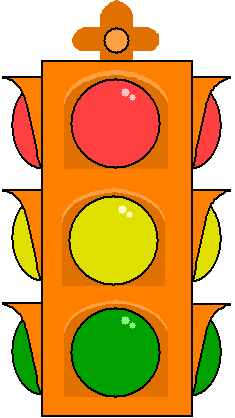 На улицах и дорогах, где движение регулируется, переходитепроезжую часть только при зеленом сигнале светофора илиразрешающем жесте регулировщика.Не перебегайте дорогу перед близко идущим транспортом!Не устраивайте игры и не катайтесь на коньках, лыжах и санкахна проезжей части улицы!7.    Езда на велосипедах по улицам и дорогам разрешается детям немоложе 14 лет.8.   Соблюдайте правила пользования  городским транспортом.9.    Помните, что дорога в школу должна быть не короткой, а безопасной.Соблюдайте правила дорожного движения самии помогайте в этом своим родным и близким!               Учащиеся, будьте дисциплинированы на улице!Ходите только по тротуару!Переходите улицу в местах, где имеются линии или указателиперехода,   а где их нет — на перекрестках по линии тротуаров.Переходя улицу, посмотрите налево, а дойдя до середины — направо!На улицах и дорогах, где движение регулируется, переходитепроезжую часть только при зеленом сигнале светофора илиразрешающем жесте регулировщика.Не перебегайте дорогу перед близко идущим транспортом!Не устраивайте игры и не катайтесь на коньках, лыжах и санкахна проезжей части улицы!7.    Езда на велосипедах по улицам и дорогам разрешается детям немоложе 14 лет.8.   Соблюдайте правила пользования  городским транспортом.9.    Помните, что дорога в школу должна быть не короткой, а безопасной.Соблюдайте правила дорожного движения самии помогайте в этом своим родным и близким!